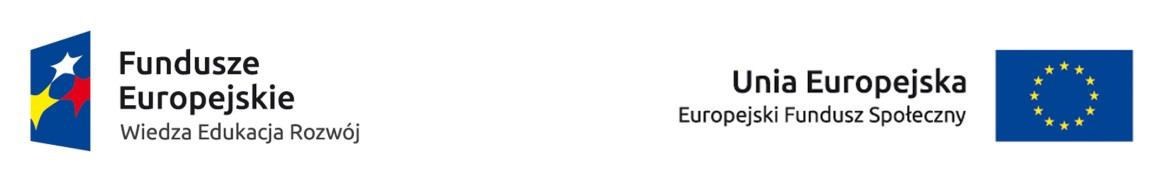 Informacja o rezultatach osiągniętych podczas realizacji projektu „Aktywizacja osób młodych pozostających bez pracy w powiecie wadowickim (III)” Powiatowy Urząd Pracy w Wadowicach w ramach realizacji projektu „Aktywizacja osób młodych pozostających bez pracy w powiecie wadowickim (III)" w okresie od 01.01.2017 r. do 31.12.2018 r. 
objął wsparciem 514 osób bezrobotnych do 29 roku życia, w tym 8 osób z niepełnosprawnościami oraz 151 osób długotrwale bezrobotnych.Wszystkie osoby, które rozpoczęły udział w projekcie skorzystały z poradnictwa zawodowego 
i pośrednictwa pracy, a następnie zostały objęte jedną z wybranych form wsparcia, tj. udział w stażu, otrzymanie bonu na zasiedlenie, otrzymanie jednorazowych środków na podjęcie działalności gospodarczej bądź podjęcie pracy w ramach prac interwencyjnych.Podczas realizacji projektu osiągnięto wskaźniki rezultatu na poziomie przedstawionym 
w poniższej tabeli:Projekt „Aktywizacja osób młodych pozostających bez pracy w powiecie wadowickim (III)” 
realizowany w ramach Inicjatywy na rzecz zatrudnienia ludzi młodychLp.Nazwa wskaźnikaJednostka miaryWartość osiągnięta 
od początku realizacji projektu1.Liczba osób bezrobotnych, które otrzymały ofertę pracy, kształcenia ustawicznego, przygotowania zawodowego lub stażu po opuszczeniu programuosoby3872.Liczba osób bezrobotnych, które ukończyły interwencję wspieraną w ramach Inicjatywy na rzecz zatrudnienia ludzi młodychosoby4453.Liczba osób bezrobotnych, uczestniczących 
w kształceniu/ szkoleniu lub uzyskujących kwalifikacje lub pracujących (łącznie z pracującymi na własny rachunek) po opuszczeniu programuosoby4624.Liczba osób długotrwale bezrobotnych, które otrzymały ofertę pracy, kształcenia ustawicznego, przygotowania zawodowego lub stażu po opuszczeniu programuosoby1275.Liczba osób długotrwale bezrobotnych, które ukończyły interwencję wspieraną w ramach Inicjatywy na rzecz zatrudnienia ludzi młodychosoby1316.Liczba osób długotrwale bezrobotnych, uczestniczących w kształceniu/ szkoleniu lub uzyskujących kwalifikacje lub pracujących (łącznie z pracującymi na własny rachunek) po opuszczeniu programuosoby1317.Wskaźnik efektywności zatrudnieniowej dla osób długotrwale bezrobotnych, które uzyskały zatrudnienie w wyniku uczestnictwa w projekcie% (procent)94,078.Wskaźnik efektywności zatrudnieniowej dla osób 
nie należących do kategorii długotrwale bezrobotnych, niepełnosprawnych i o niskich kwalifikacjach, 
które uzyskały zatrudnienie w wyniku uczestnictwa 
w projekcie% (procent)96,349.Wskaźnik efektywności zatrudnieniowej dla osób 
o niskich kwalifikacjach, które uzyskały zatrudnienie 
w wyniku uczestnictwa w projekcie% (procent)95,2610.Wskaźnik efektywności zatrudnieniowej dla osób 
z niepełnosprawnościami, które uzyskały zatrudnienie 
w wyniku uczestnictwa w projekcie% (procent)100,00